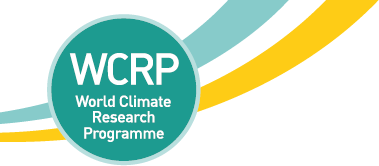 World Climate Research ProgrammeGuidelines on membership of WCRP BodiesApproved at the JSC-39 session, 20 April 2018Goal:To set in place a transparent, accountable and effective procedure that honours the commitment and contribution of volunteering individualsTo ensure balanced and effective scientific advisory bodies taking into account all values for international science coordinationTo align WCRP decision making processes with the approval and endorsement cycles of the WCRP co-sponsors as well as those of the key partnersLengths of appointment:Initially 4 years, up to two 2-year extensions possible.When moving up to chair/co-chair the clock is reset.For an outgoing chair a 1-year extension as a panel member is possible.Review and approval cycle by JSC: every year alongside with the annual JSC sessionsTimeline (in the year of JSC review and approval):-9 months (of JSC session): SSGs/WGs publish an open call for available slots in the respective groups (for 4 months). The result from this call needs to be documented.-3 months: all WCRP working bodies (either through their dedicated coordination office or directly from the current co-chairs/leaders) send JPS and respective liaison member of JSC nominations for members to be renewed/extended/stepping down, with documentation of the results from the call, and when possible two candidates for each slot (a primary and an alternative). Reasons for a ranking or the impossibility to find an alternate should be briefly stated.-3 to -1 months period: consultation of the nominations (e.g. by teleconference) among JSC liaisons, respective bodies’ leaders and JPS to arrive at a balanced proposal.-1 month: JPS submits a consensus summary document to JSC Officers, which provides nominations and associated information required for JSC review and endorsement.0 month (JSC session): JSC decision/endorsement/recommendation.Before/up to +3 month: JPS issues all membership letters (invitation, extension, separation).Documentation:-1 month: Letter from WCRP working bodies’ leadership explaining the current situation and the reasons for the proposed slate.-1 month: WCRP working bodies send CVs in standardised form for the proposed members and the alternates.-0.5 month: JPS produces a summary table, including:Name; Gender; Year of PhD obtained; Affiliation, Country; Citizen Country; Expertise; Member since & until (year); Membership recommendation; with statistics per group/body of: Gender, Year of PhD obtained, and region of origin.______________Annex: A template for nomination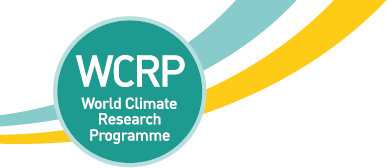 World Climate Research Programme	ANNEXNomination for [Appointment/Extension]Nominated for: [Name of the WCRP body]As: [role of the nominated person, e.g., co-chair, member…]DETAILS OF CANDIDATE NOMINATEDTitle:First Name:Last Name:Gender:Year of birth:Year of PhD (or the final academic degree) obtained:Nationality (citizenship):Residing country:Main working languages:Affiliation:Postal address:E-mail Address:Telephone:Nominee’s professional homepage or website:MEMBER SINCE & UNTIL (year, in case of extension)Expertise vis-à-vis the role of the [WCRP body](maximum of 8 lines):Academic Background (maximum of 8 lines):Positions held (maximum of 8 lines):5 most relevant publicationsWhy is this individual particularly suited to this [WCRP body]? (maximum of 5 lines)Submitted byTitle:First Name:Last Name:Organization: